Digital Citizenship Lesson PlanTitle								~developed by Kristin Sward, 2014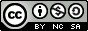 Digital Citizenship in the Intermediate Classroom and all the lesson plans contained within it authored by Kristin Sward are licensed under a Creative Commons Attribution-NonCommercial-ShareAlike 4.0 International License.General Topic (as defined in the Digital Literacy Framework)Applicable Grade RangeApplicable Grade RangeOutcome(s) to be AddressedOutcome(s) to be AddressedImportance / Significance of LessonImportance / Significance of LessonDurationDurationOverviewOverviewRequired ResourcesRequired ResourcesComputer hooked up to a projector
Class set of laptops/access to the computer lab
Set of class accounts for chosen publication softwareTeacher Skype and Wikispaces accountPartner class or school with the same resourcesComputer hooked up to a projector
Class set of laptops/access to the computer lab
Set of class accounts for chosen publication softwareTeacher Skype and Wikispaces accountPartner class or school with the same resourcesLesson Plan and Extension ActivitiesLesson Plan and Extension ActivitiesAdaptationsAdaptationsAdditional Resources	Additional Resources	Cross-curricular Outcomes Also AddressedCross-curricular Outcomes Also Addressed